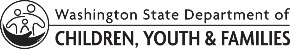 LICENSING DIVISION (LD)File Checklist (Foster License)LICENSING DIVISION (LD)File Checklist (Foster License)LICENSING DIVISION (LD)File Checklist (Foster License)LICENSING DIVISION (LD)File Checklist (Foster License)LICENSING DIVISION (LD)File Checklist (Foster License)APPLICANT / PROVIDER NAMEAPPLICANT / PROVIDER NAMEAPPLICANT / PROVIDER NAMEAPPLICANT / PROVIDER NAMEPROVIDER NUMBERPROVIDER NUMBERADDRESSADDRESSCITYSTATE, WASTATE, WAZIP CODEI have verified the following requirements:I have verified the following requirements:I have verified the following requirements:I have verified the following requirements:I have verified the following requirements:I have verified the following requirements:Driver’s License for all household members transporting children.Driver’s License for all household members transporting children.Driver’s License for all household members transporting children.Driver’s License for all household members transporting children.Yes	N/A	 _____Yes	N/A	 _____Auto insurance for all household members transporting children.Auto insurance for all household members transporting children.Auto insurance for all household members transporting children.Auto insurance for all household members transporting children.Yes	N/A	 _____Yes	N/A	 _____TB screening (including negative TB test or documentation from a licensed medical provider where indicated) for all adults in home.TB screening (including negative TB test or documentation from a licensed medical provider where indicated) for all adults in home.TB screening (including negative TB test or documentation from a licensed medical provider where indicated) for all adults in home.TB screening (including negative TB test or documentation from a licensed medical provider where indicated) for all adults in home.Yes	N/A	 Waiver	Yes	N/A	 Waiver	Immunizations and/or Vaccine Exemption (DCYF 15-455) verified for all child household members.Immunizations and/or Vaccine Exemption (DCYF 15-455) verified for all child household members.Immunizations and/or Vaccine Exemption (DCYF 15-455) verified for all child household members.Immunizations and/or Vaccine Exemption (DCYF 15-455) verified for all child household members.Yes	N/A	 Waiver/Exemption	Yes	N/A	 Waiver/Exemption	Pertussis vaccine and/or Vaccine Exemption (DCYF 15-455) verified for all adult household members (if caring for children under the age of 2 years or medically fragile children). Pertussis vaccine and/or Vaccine Exemption (DCYF 15-455) verified for all adult household members (if caring for children under the age of 2 years or medically fragile children). Pertussis vaccine and/or Vaccine Exemption (DCYF 15-455) verified for all adult household members (if caring for children under the age of 2 years or medically fragile children). Pertussis vaccine and/or Vaccine Exemption (DCYF 15-455) verified for all adult household members (if caring for children under the age of 2 years or medically fragile children). Yes	N/A	 Waiver/Exemption	Yes	N/A	 Waiver/Exemption	Influenza vaccine (per agreement) and/or Vaccine Exemption (DCYF 15-455) verified for all household members.Influenza vaccine (per agreement) and/or Vaccine Exemption (DCYF 15-455) verified for all household members.Influenza vaccine (per agreement) and/or Vaccine Exemption (DCYF 15-455) verified for all household members.Influenza vaccine (per agreement) and/or Vaccine Exemption (DCYF 15-455) verified for all household members.Yes	N/A	 Waiver/Exemption	Yes	N/A	 Waiver/Exemption	Cleared well test for private water.Cleared well test for private water.Cleared well test for private water.Cleared well test for private water.Yes	N/A	 Other	 _____Yes	N/A	 Other	 _____This home meets the ICWA/WICWA definition of an Indian Foster Home (verification uploaded).This home meets the ICWA/WICWA definition of an Indian Foster Home (verification uploaded).This home meets the ICWA/WICWA definition of an Indian Foster Home (verification uploaded).This home meets the ICWA/WICWA definition of an Indian Foster Home (verification uploaded).Yes	N/A	 Yes	N/A	 All applicants were provided an opportunity to review the Notice of Nondiscrimination publication (HR_0012).All applicants were provided an opportunity to review the Notice of Nondiscrimination publication (HR_0012).All applicants were provided an opportunity to review the Notice of Nondiscrimination publication (HR_0012).All applicants were provided an opportunity to review the Notice of Nondiscrimination publication (HR_0012).Yes	Other	 _____Yes	Other	 _____Background check completed for all household members ages 16 & 17. Background check completed for all household members ages 16 & 17. Background check completed for all household members ages 16 & 17. Background check completed for all household members ages 16 & 17. Yes	N/A	 Yes	N/A	 FamLink check completed for all household members under the age of 18. FamLink check completed for all household members under the age of 18. FamLink check completed for all household members under the age of 18. FamLink check completed for all household members under the age of 18. Yes	N/A	 Yes	N/A	 Open investigations.Open investigations.Open investigations.Open investigations.None	Other	 _____None	Other	 _____Pending Compliance Agreements (DCYF 10-248).Pending Compliance Agreements (DCYF 10-248).Pending Compliance Agreements (DCYF 10-248).Pending Compliance Agreements (DCYF 10-248).None	Provider agrees to sign a Compliance Agreement related to   _____None	Provider agrees to sign a Compliance Agreement related to   _____This home study includes adoption.This home study includes adoption.This home study includes adoption.This home study includes adoption.Yes	No	N/A	 Yes	No	N/A	 I have verified the following adoption requirements:I have verified the following adoption requirements:I have verified the following adoption requirements:I have verified the following adoption requirements:I have verified the following adoption requirements:I have verified the following adoption requirements:Marriage certificates, divorce decrees and/or death certificates.Marriage certificates, divorce decrees and/or death certificates.Marriage certificates, divorce decrees and/or death certificates.Marriage certificates, divorce decrees and/or death certificates.Yes	N/A	Yes	N/A	Income verification.Income verification.Income verification.Income verification.Yes	N/A	Yes	N/A	Applicant Medical Report (DCYF 13-001) completed by medical provider.Applicant Medical Report (DCYF 13-001) completed by medical provider.Applicant Medical Report (DCYF 13-001) completed by medical provider.Applicant Medical Report (DCYF 13-001) completed by medical provider.Yes	N/A	Yes	N/A	Additional CommentsAdditional CommentsAdditional CommentsAdditional CommentsAdditional CommentsAdditional CommentsLD/CPA Staff SignaturesLD/CPA Staff SignaturesLD/CPA STAFF NAMELD/CPA SUPERVISOR NAMELD/CPA STAFF SIGNATURE	DATELD/CPA SUPERVISOR SIGNATURE	DATE